“饭”宝宝，吃香香，长棒棒！一、源起我班幼儿已经上学两个月了，情绪上基本稳定，并对幼儿园的一日生活有了基本的了解和适应。进餐方面，他们能尝试独立吃饭，但是在午餐环节中却存在着挑食、剩饭剩菜太多、玩弄食物、玩勺子等现象。陶行知先生曾经说过：“生活教育是给生活以教育，用生活来教育，为生活向前向上的需要而教育。”3—6岁幼儿是幼儿生活习惯形成的关键期，良好的进餐行为对幼儿生活生活习惯的养成有重要的影响。通过前期观察与统计，我们发现如下幼儿会在进餐时出现以下情况【我们的思考】（一）捕捉资源，价值判断1.教师应当敏锐地捕捉孩子日常生活中可能出现的有价值的信息，在获取这些信息之后应该及时对接《指南》，寻找课程的价值。2.活动的开展应该从幼儿的一日生活中来，教师可以通过平常观察、讨论来了解当下幼儿的发展及需求。那到底该如何挖掘身边的资源开展其相关活动，我主要思考了以下几个问题：（1）幼儿对于蔬菜了解多少？（2）幼儿最喜欢的蔬菜有哪些？最不喜欢的蔬菜又有哪些？（3）幼儿喜欢学校的杂粮米饭？最喜欢的是哪些？最不喜欢的是哪些？（4）幼儿可以通过哪些形式来表现蔬菜？（5）活动如何贯彻到幼儿的一日生活中，给幼儿带来哪些长远的发展？对接《指南》，寻求课程可能性：在思考的基础上我对接《指南》，分析蔬菜和杂粮饭系列活动可能的要素，结合小班幼儿的发展目标，预设一些可行性的活动，同时结合我班幼儿的年龄特点和发展水平，预设了一些可行性的活动。探秘之旅我喜欢的蔬菜米饭大调查蔬菜是孩子们生活中最常见到的一种食物，孩子们认识一些基本的蔬菜，并说出它们的名称及颜色，但却不一定喜欢吃。另外，面对学校为孩子们精心准备的各种杂粮饭，孩子们也有话要说，我们一起来听一听。苏媛：青菜虽然看上去绿绿的很好看，但吃起来的味道太奇怪了。沈星延：我只吃过白米饭，黑黑的米饭看上去不好吃（黑米饭）郭陶霖：老师说黑木耳有营养，可是我不敢吃。刘芃泽：青椒炒肉丝这个菜，我喜欢吃肉，但是不喜欢吃青椒。彭鑫奕：老师，米饭里这个黄黄的是什么啊？我没有吃过……基于这些前期这些经验，我们鼓励幼儿利益周末与家人进行一次个性化的调查，记录下自己爱吃的和不爱吃的蔬菜，并且在父母的帮助下回忆吃过的杂粮饭，记录下自己爱吃的杂粮饭和不爱吃的杂粮饭。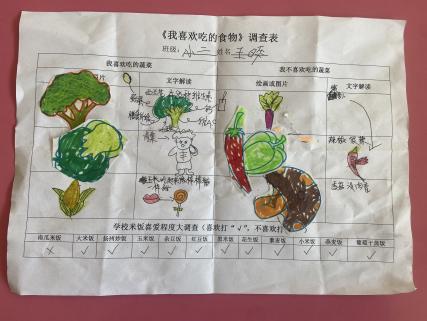 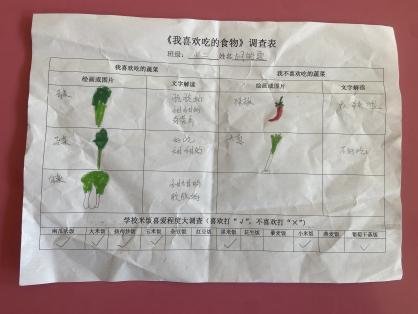 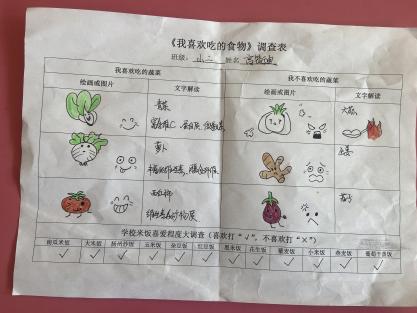 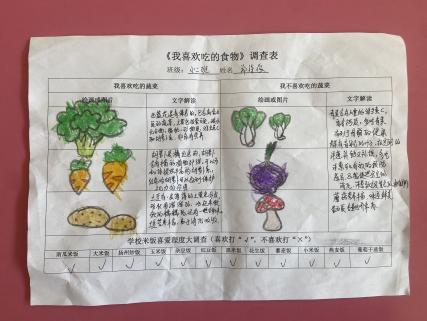 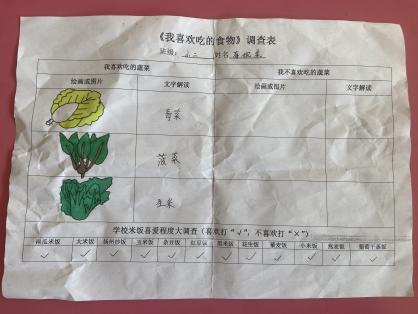 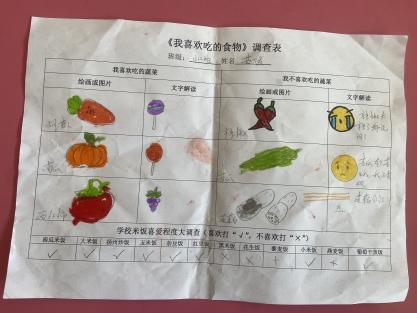 经过统计，我们发现大部分小朋友不喜欢吃的蔬菜有韭菜、辣椒、青菜、黑木耳、白萝卜等，不喜欢的原因也是多种多样。有的孩子觉得蔬菜的吃起来的味道怪怪的，有的孩子觉得蔬菜的颜色看上去不好看，还有的孩子觉得蔬菜嚼起来太烂了。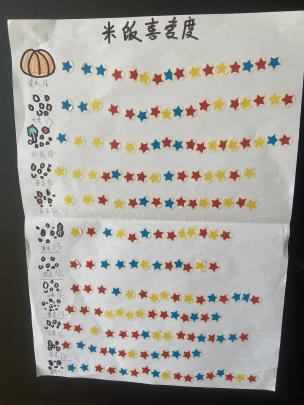 另外，我们还通过投票统计的方式，发现孩子们最不喜欢吃的杂粮饭是黑米饭、花生饭、藜麦饭和燕麦饭。有些小朋友说黑米饭的颜色不好看，有些小朋友觉得藜麦饭吃起来味道不好，还有些小朋友觉得花生饭怪怪的。这些“因素”可以解决吗？我们决定一起收集蔬菜和不同的米，带领孩子走进这些食物。 【幼儿发展】：1.《指南》中指出小班幼儿愿意表达自己的需要和想法，必要时能配以手势动作。在本次调查活动后，小朋友们能结合自己的调查表，大胆说一说自己的想法。从而锻炼了语言表达能力。    【教师支持】：1.教师提供表格的形式，鼓励幼儿通过询问或查看图片的方式，去了解自己爱吃的蔬菜的名称及基本特征。2.鼓励幼儿与家长一起完成调查表，充分调动家长与幼儿的积极性，增进亲子关系，同时也能加强家长共同参与幼儿课程的意识。（二）走近蔬菜宝宝我们通过各种渠道收集了许多蔬菜，有爱吃的，也有不爱吃的，大家把自己收集到的蔬菜带来幼儿园，班级变成了琳琅满目的“蔬菜市场”。在看一看、摸一摸、闻一闻的过程中，孩子们发现蔬菜不仅颜色、造型各异，而且触感和气味也各不相同。白萝卜摸起来是滑滑的，但是它有长长的根须；韭菜闻起来“臭臭的”；西红柿闻起来甜甜的；青菜有一股泥土味等，教师鼓励幼儿用简单完整的语言表达自己对蔬菜的不同看法。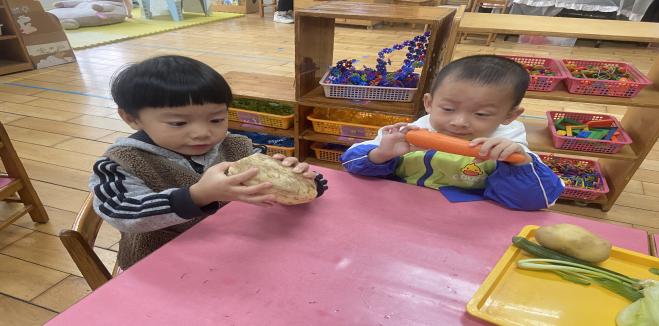 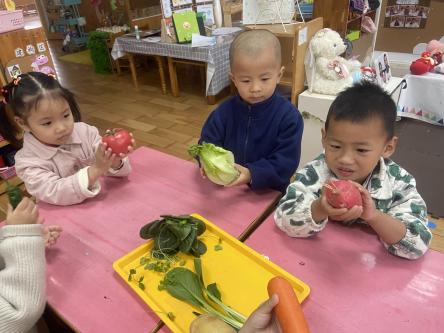 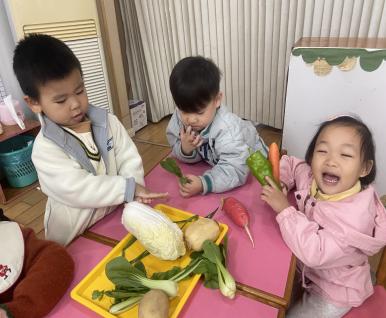 原来，蔬菜除了色彩鲜艳、造型各异，还可以分为根茎类蔬菜（萝卜、莲藕、洋葱…）、绿叶蔬菜（青菜、韭菜、菠菜）、果实类蔬菜（豌豆、南瓜、番茄）等等，老师带着小朋友们进行汇总和分类，孩子们在活动后也根据这些种类进行了分类。另外，为了进一步了解蔬菜的营养价值，我们共同阅读绘本、查阅相关资料，让幼儿了解蔬菜有着丰富的营养，富含我们身体所需的各种维生素。比如胡萝卜能让我们的眼睛更加明亮，韭菜可以帮助我们消化食物，青菜里面有很多纤维素，可以帮助我们增加肠道蠕动，小朋友们通过此次活动对蔬菜有了更深入的认识。【幼儿的发展】1.《指南》中指出3-4岁幼儿喜欢接触大自然，对周围的很多事物和现象感兴趣；对感兴趣的事物能仔细观察，发现其明显特征；能用多种感官或动作去探索物体。在活动中孩子们运用多元方式“探索”蔬菜，从中发现其多种特征，其科学的对比观察能力和探究能力得到发展。2.活动中通过幼幼互动、师幼互动的方式，鼓励幼儿用完整的语言表述自己对蔬菜的理解，他们的渝能表达能力得到相应的提升。【教师支持】：作为教师，我们要学会做一个合格的倾听者和引导者，当幼儿出新的兴趣点时，教师要及时关注到幼儿的需求，并提供一切支持幼儿发展的环境和机会，丰富幼儿的生活经验。（三）初识五谷杂粮     基于前期幼儿对于学校杂粮饭的调查表统计，我们发现孩子们最不喜欢吃的杂粮饭是黑米饭、花生饭、藜麦饭和燕麦饭。因此我们收集各种各样的豆豆、大米让孩子们深入观察，在看一看、摸一摸、闻一闻等多种感官中感受杂粮饭种类的多样性。     瞧！孩子们被五颜六色的豆豆和米深深地吸引住了。孩子们发现，黑米其实和大米差不多大，只是颜色不同，小黄米和糙米则是更小的颗粒。在不同的豆豆中，黑豆和黄豆最大，是椭圆形的，红豆次之，绿豆则最小。燕麦是小小的椭圆形，米白色，闻起来有股淡淡的奶香味。在绘本和视频的学习中，孩子们也知道了每种豆豆和米对我们的身体都有一定的帮助，如绿豆是清暑开胃的，黑豆有丰富的维生素，藜麦是促进新陈代谢的，黑米是健脾暖肝的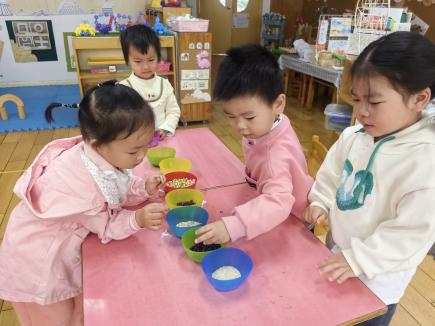 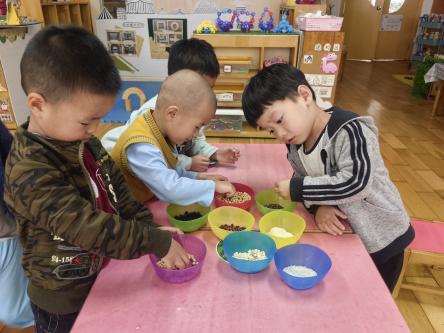 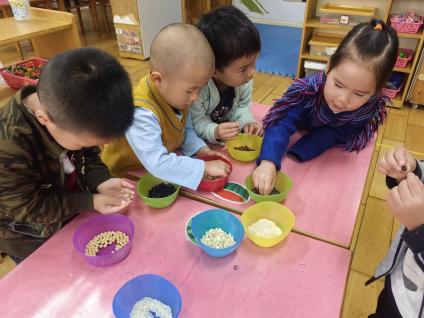 三、蔬菜米饭大变身（一）花式蔬菜饼根据幼儿的调查表分享交流，以及从家中带来的蔬菜，孩子们在老师的引导下一起讨论决定—制作花式蔬菜饼。通过讨论，孩子们发现有些青菜的叶子已经快蔫了，水分逐渐蒸发，于是准备先制作青菜饼。大家分工合作：掰菜组、洗菜组、撕碎菜叶组、打鸡蛋组、搅拌组。在活动中我们引导幼儿认识相关器材，并鼓励幼儿自主尝试制作过程，提高幼儿的动手能力。孩子们忙碌并快乐着……此外，在老师的创意美食中，孩子们惊讶的发现，原来土豆不仅可以做成土豆饼，还可以做成炸土豆片，吃起来脆脆的；青椒配鸡蛋做成的饼一点也不辣，吃起来还十分的香；莲藕配肉末还可以做炸莲藕……在整个过程中，孩子们都很愉悦，在制作和观赏中感受到花式蔬菜的有趣，在分享和品尝中体验到食物的美味，就连平时不爱吃蔬菜的幼儿也吃的津津有味。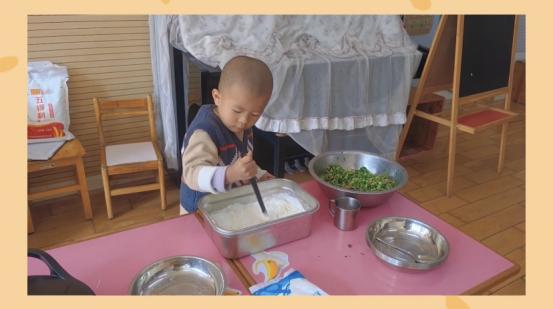 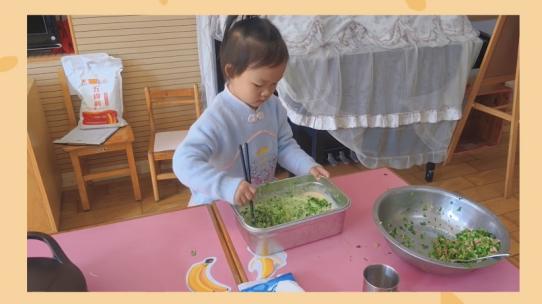 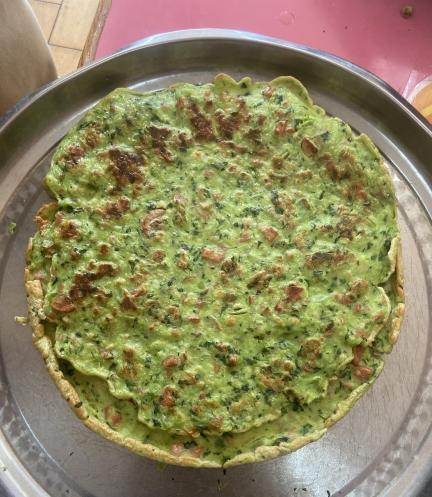 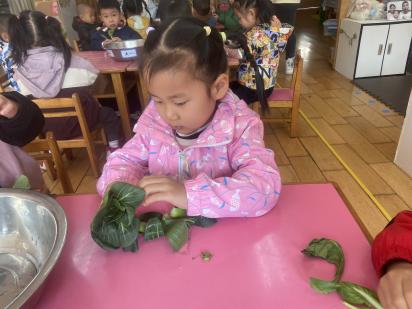 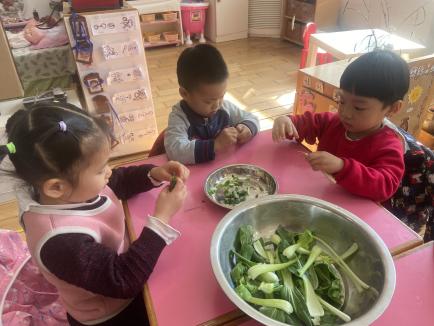 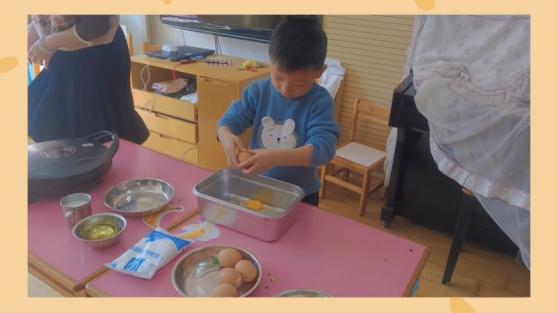 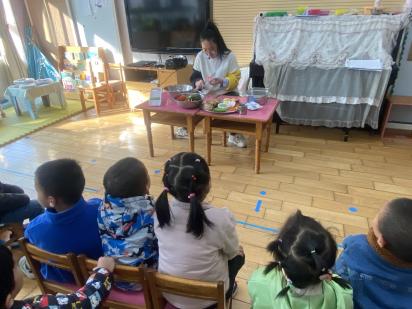 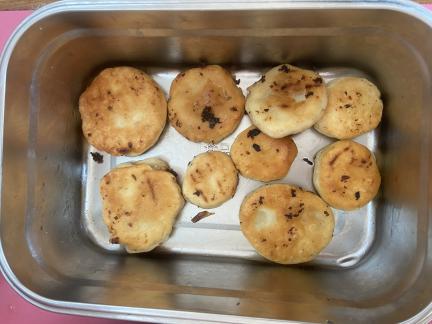 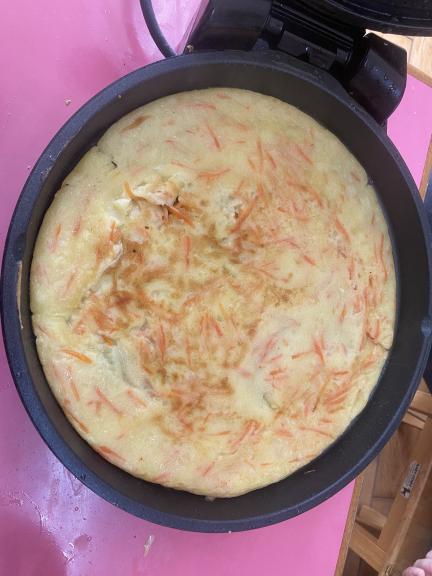 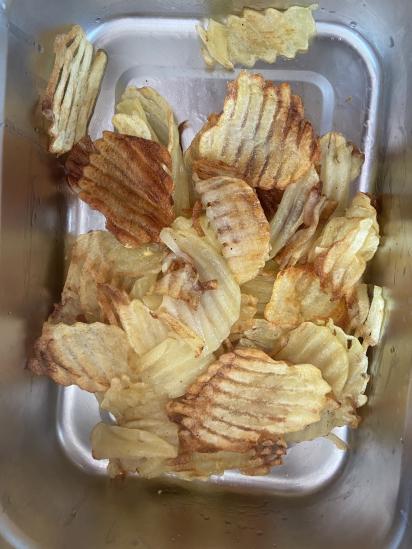 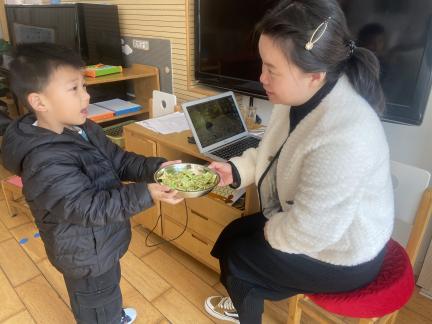 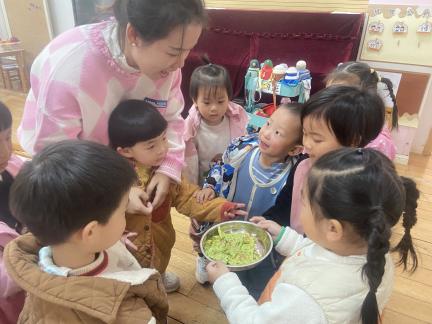 【幼儿的发展】1.在制作过程中，让幼儿自主尝试制作青菜并，让他们参与其中，丰富了他们的生活经验，动手能力也会随之增强。2.在活动过程中应道幼儿感受到食物来之不易，养成不挑食，爱吃蔬菜，不浪费食物等好习惯。【教师支持】：1.教师要敏锐的抓取幼儿在活动中有价值的经验，将该经验辐射到群体之中，并在引导的过程中推进其落实与扩展。（二）美味的黑米杂粮汁师：“小朋友们，你们品尝过杂粮汁吗”甜心：“我没有喝过。”李哲：“我喝过玉米汁，喝起来甜甜的。”星星：“我喝过水果汁，杂粮汁是什么？”在交流中，我们发现只有5位左右的小朋友喝过玉米汁、红豆汤等。于是我们基于幼儿前期的调查表统计，准备与幼儿一起制作美味的黑米杂粮汁。瞧！黑米杂粮汁的食材多么丰富，颜色也很漂亮，小朋友们在期待中品尝到了黑米杂粮汁的美味，由此对黑米、小黄米更加喜爱啦！【幼儿发展】：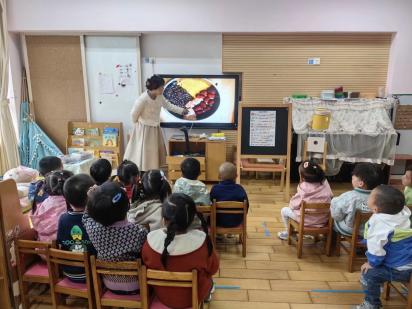 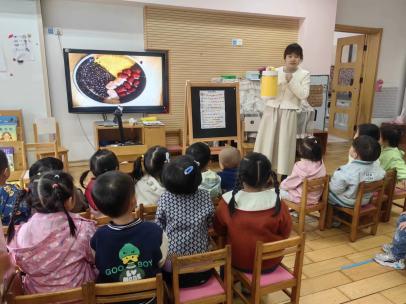 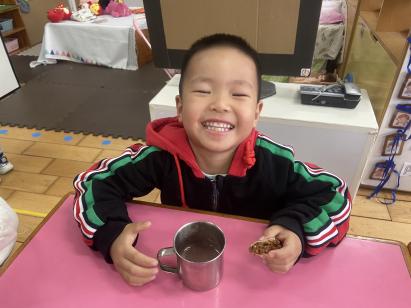 1.《指南》健康领域指出：小班幼儿能在引导下，不偏食、挑食。喜欢吃瓜果、蔬菜等新鲜食品。在本次活动中，幼儿通过老师的介绍和制作、对黑米有了一定的喜爱。 【教师支持】：1.教师从幼儿的问题出发，有创意的把食物进行加工，从而让部分幼儿从不喜欢到喜欢，慢慢地喜欢上五谷杂粮。四、蔬菜米饭我最爱活动一：蔬菜拓印本次活动以《瓶花》为背景，让幼儿观察蔬菜的横切面，蘸上颜料进行拓印花朵，最后用蜡笔进行添画，丰富《瓶花》作品，以此锻炼幼儿的手眼协调能力，同时在投放材料时选取孩子们喜欢的鲜艳颜色，让幼儿对色彩有进一步的认知，培养幼儿对色彩的兴趣并体验蔬菜印画的乐趣。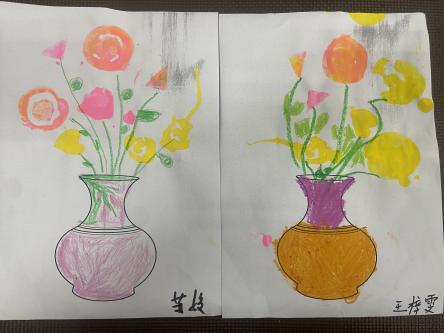 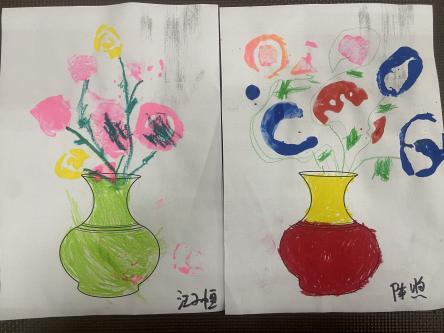 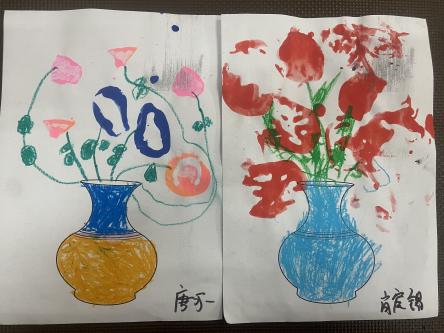 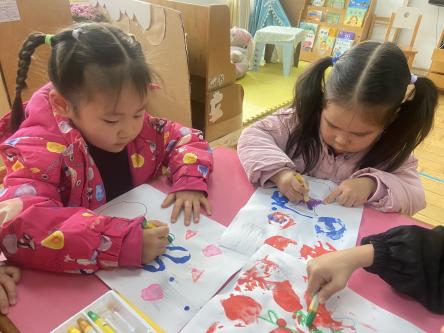 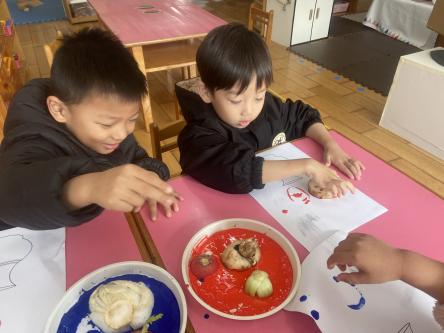 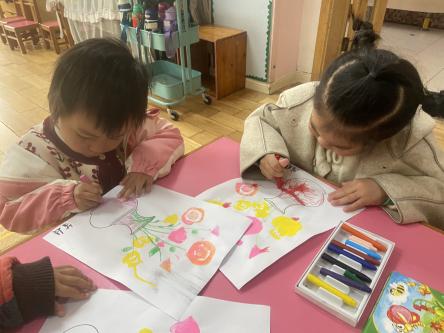 活动二：五彩米饭这是一个纸艺兼绘画活动。教师提供彩纸，幼儿先将彩纸撕成碎片，然后用胶棒将彩纸粘贴在碗里当做五彩杂粮饭。最后用蜡笔装饰小碗进行涂色，一碗美味的五彩米饭就做好啦！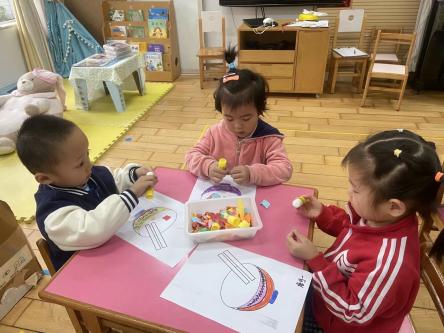 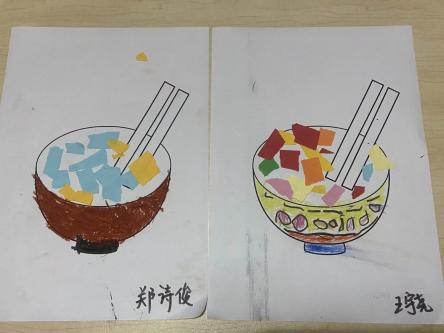 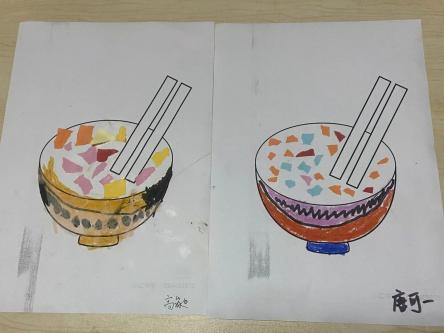 活动三：美味的披萨披萨是小朋友们日常爱吃的一种食物，披萨上面除了有肉、芝士，还有丰富的蔬菜。今天孩子们在老师的指导下，利用彩泥进行揉搓、压扁，彩纸进行折、揉等技巧制作美味的披萨，锻炼幼儿手部精细动作的同时，让幼儿感受多种材料进行美工活动的乐趣。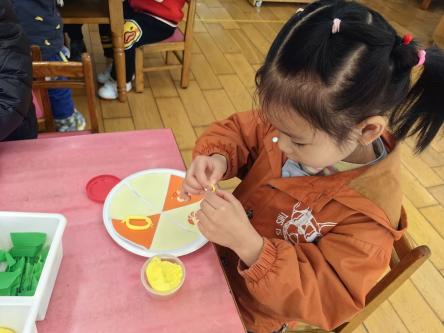 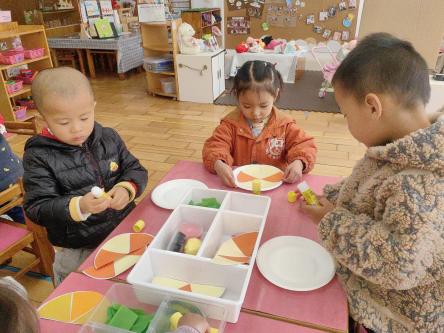 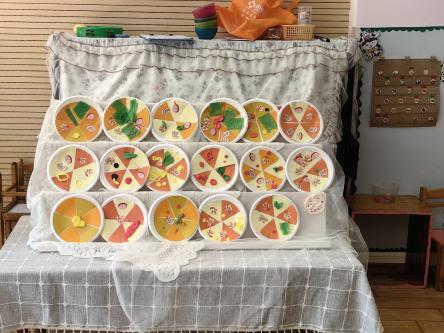 【幼儿发展】：1.主题的推进具有一定的逻辑性、发展性和延展性等，在主题背景下开展蔬菜多形式表征活动，能够让幼儿根据主题进行连续性的深度体验，有效丰富了幼儿的经验和认知，为幼儿的艺术创作和表达提供了想象和创作空间。2.在绘画创作过程中，幼儿的兴趣和参与度明显提升，观察和热爱生活之情也不断发展。【教师支持】：1.当幼儿出现缺失经验和幼儿的疑问时，教师作为引导者、合作者，为幼儿创造宽松愉悦的氛围，帮助幼儿总结经验。2.为幼儿提供所需材料，鼓励幼儿在表现和创造，提高幼儿的动手能力。五：活动延伸神奇的自然角为了从多渠道增加幼儿对蔬菜的喜爱，我们把孩子们带来存放较久的蔬菜放入植物角，根据其生长特性，以水培、土培、沙培等方式栽培蔬菜。在孩子们的精心照料下，这些蔬菜宝宝有了新的“长势”，孩子们因此对蔬菜宝宝更感兴趣了。在一系列的食欲环境创设下，通过老师们的不断观察和鼓励，现在已经有18位幼儿不挑食了，这可真是一个可喜的进步，家长们也十分欣慰。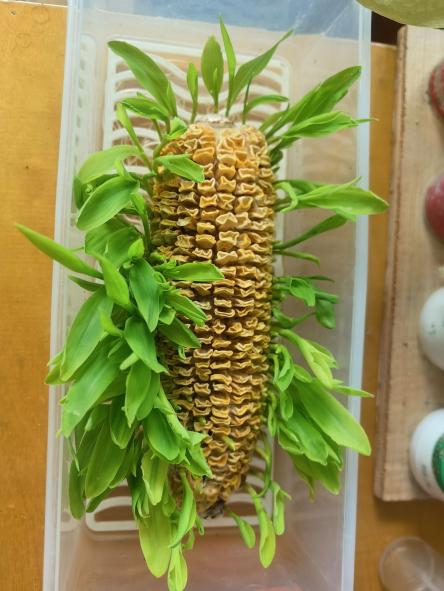 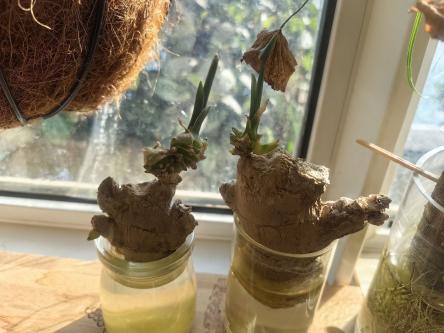 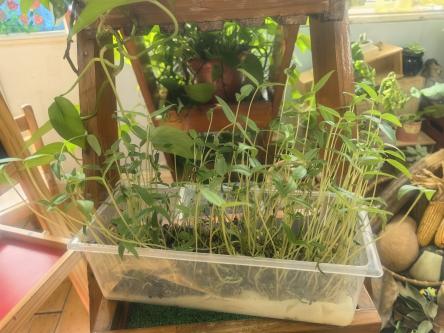 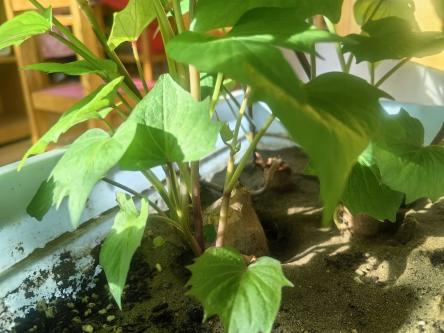 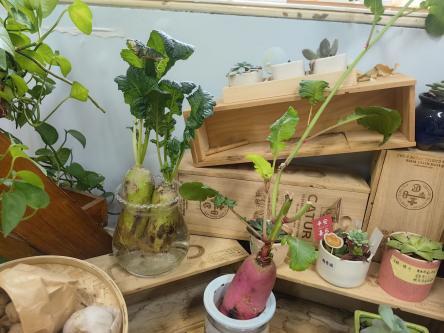 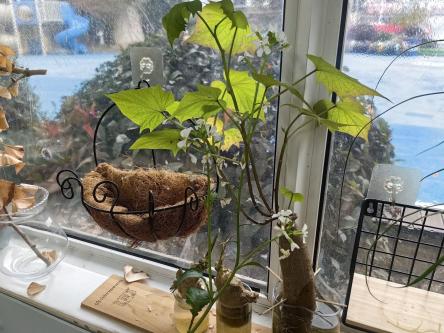 【幼儿发展】：1.《指南》中指出：小班幼儿喜欢接触大自然，对周围的很多事物和现象感兴趣；对感兴趣的事物能仔细观察，发现其明显特征。幼儿通过观察不同种类蔬菜的生长，如土豆、萝卜、玉米、黄豆、生姜，感受大自然神奇的生命力，知道豆芽是由豆子培育而来。   2.幼儿每天在植物角中照料植物，培养其责任感。【教师支持】：教师根据幼儿的兴趣点，除了带小朋友认识豆芽的生长，还可以鼓励幼儿思考其他蔬菜宝宝是如何生长出来的，试着展开种植活动。六、分析与评价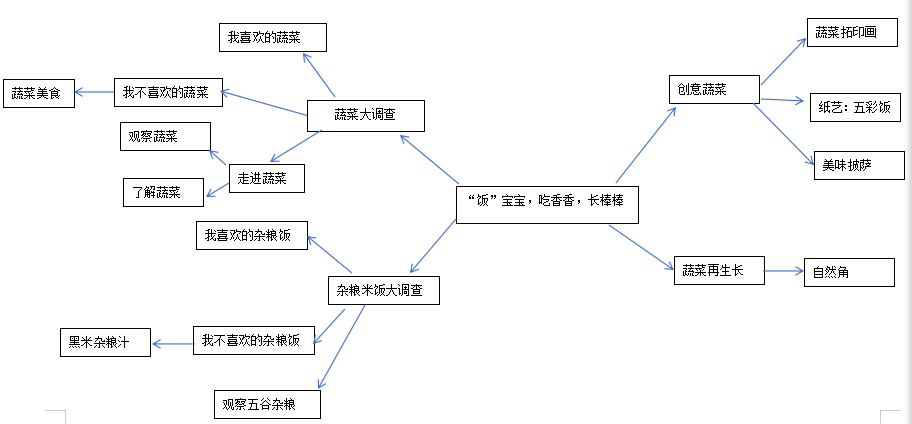 陶行知先生说过：“生活即教育。”一切生活都是课程，一切课程也是生活。《指南》中也指出：“幼儿的学习是以直接经验为基础，在游戏和日常生活中进行的。”我们创设丰富的教育环境，最大限度地支持和满足幼儿通过直接感知、实际操作和亲身体验获取经验的需要，让孩子们了解蔬菜知识、探究蔬菜奥秘，逐步接纳蔬菜、喜欢蔬菜，不再挑食，健康成长。摄影、文稿撰写：刘雨佳可能的要素3—4岁儿童发展目标预设的活动蔬菜米饭知多少1.对感兴趣的事物能仔细观察，发现其明显特征。2.愿意表达自己的需要和想法，必要时能配以手势动作。3.能口齿清楚的说儿歌、童谣或者复述简单的故事。4.喜欢听音乐或观看舞蹈、戏剧等表演。5.在引导下，不偏食、挑食。喜欢吃瓜果、蔬菜等新鲜食物。6.能用多种感官活动做去探索物体，关注动作所产生的结果。7.能熟练地用勺子吃饭。【集体活动】综合：我喜欢吃的食物科学：有用的勺子语言：我和蔬菜做朋友健康：好吃的豆芽【小组活动】科学：一篮蔬菜泥工：我喜欢吃的蔬菜【个别活动】游戏：给瓶宝宝喂食物撕纸：彩色米饭建构：菜篮子生活：我会保持干净蔬菜米饭大变身1.喜欢听音乐或观看舞蹈、戏剧等表演。2.愿意表达自己的需要和想法，必要时能配以手势动作。3.乐于观看绘画、泥塑或其它艺术形式的作品。4.能模仿学唱短小歌曲，能跟随熟悉的音乐做身体动作。【集体活动】美术：蔬菜拓印手工：爱心面条音乐：买菜歌美食制作：蔬菜饼美食制作：杂粮汁【小组活动】讨论：如何制作蔬菜饼体育：农民伯伯去种菜【个别活动】纸艺：我爱吃的蔬菜绘画：有趣的蔬菜造型